FEDERATION FRANçAISE DE PETANQUE ET JEU PROVENçALDIRECTION TECHNIQUE NATIONALE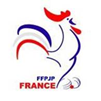 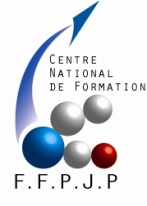 COMMISSION NATIONALE DE FORMATIONCENTRE NATIONAL DE FORMATION F.F.P.J.P. 13, rue Trigance 13002 MARSEILLETél: 33 (0)4 91 14 05 80 Fax : 33 (0) 4 91 90 96 89severine.maillet@petanque.fr– william.roux@petanque.frPROGRAMME FORMATION INITIATEURSLE SAMEDI 02 DECEMBRE 2017 à école de pétanque 9748H30 à 9H00 : Accueil des participants9H00 – 9H30 : Tour de présentation des intervenants et des candidats 9H30 – 9H35 : Présentation du déroulement de la formation 9H35 – 10H30 : 1° PARTIE : Les apports de la pétanque et l’encadrement.2° PARTIE : Pédagogie de l’animation10H30 – 10H45 : pause10H45 – 12H30 : 2° PARTIE : Pédagogie de l’animation (suite)12H30 – 14H00 : repas en commun14H00 – 16H30 : 3° PARTIE : IMPORTANCE DE LA SECURITE+ Travail en sous groupes : la conception et la mise en place d’ateliers d’initiation préparant aux tests des bouchons.16H30 – 16H45 : pause16H45 – 17H30 : 4° PARTIE : Règlement de Jeu 5° PARTIE : Information sur le Coaching. 17H30 – 18H00 : 6° PARTIE : Présentation d’une école de pétanque et du fonctionnement de l’E.T.D. 18H00 – 18H30 : Echanges avec les candidats et bilan de la formation et Evaluation de la formation par les candidats18h30 : départ des stagiairesFormateurs : ……………………………………………………………………………..